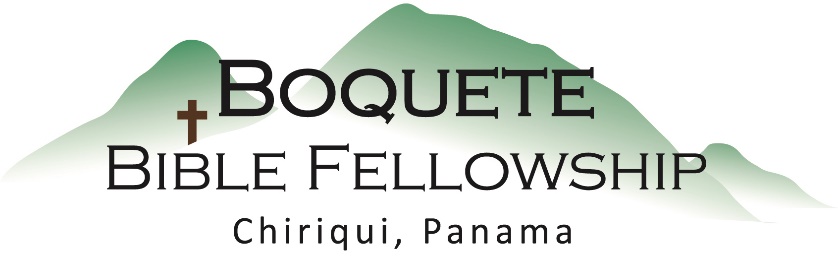 Adoración Dominical – 1 de octubre, 2023Bienvenida y anunciosOración de limpieza: Salmo 65:2-4 Llamado a la adoración 1 Crónicas  16:31-36Adoración a través del canto & las ofrendas Oración de iluminaciónSermón: El Costo del Verdadero Discipulado – Parte 2RespuestaBendición: Judas 24-25Anuncios para esta semanaDirectorio Pictórico: Se tomarán fotos nuevas y actualizadas a partir de hoy! ¡Si usted es miembro de nuestra familia de la iglesia, por favor participe. Estudio Bíblico de los miércoles – Bob está dirigiendo una serie Bíblica a través del libro de los Hechos a las 10:30am, ¡Únase a nosotros!Estudio Bíblico de las Damas – ¡Los jueves a las 10:30am! Bryan está enseñando sobre los dones espirituales en las próximas semanas.Seminario Buscando las Escrituras – El viernes por la noche y el sábado, octubre 6-7. Contáctese con Darrell para más detalles y anótese en la parte de atrás.Notas del Sermón – El Costo del Verdadero Discipulado (Parte 1)Grandes multitudes acompañaban a Jesús; y Él, volviéndose, les dijo: 26 «Si alguien viene a Mí, y no aborrece a su padre y madre, a su mujer e hijos, a sus hermanos y hermanas, y aun hasta su propia vida, no puede ser Mi discípulo. 27 El que no carga su cruz y me sigue, no puede ser Mi discípulo…33 Así pues, cualquiera de ustedes que no renuncie a todas sus posesiones, no puede ser Mi discípulo. – Lucas 14:25-27, 33Y a todos les decía: «Si alguien quiere seguirme, niéguese a sí mismo, tome su cruz cada día y sígame. 24 Porque el que quiera salvar su vida, la perderá, pero el que pierda su vida por causa de Mí, ese la salvará. – Lucas 9:23-24Objetivo principal: Mientras profundizamos en estas cosas, el deseo de Dios es que examinemos y aumentemos la profundidad de nuestra devoción a Jesús.Cinco cosas que Jesús requiere de nosotros para ser Sus discípulos:1.) Debemos amar, valorar y apreciar a Jesús como supremo.2.) Debemos negarnos a nosotros mismos (o a nuestro “yo”).3.) Debemos tomar y llevar nuestra propia cruz cada día.4.) Debemos seguirle a Él5.) Debemos renunciar a todo lo que tenemos.